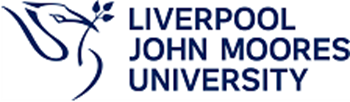 PRESENTATION ASSESSMENT FORMPlease circle the appropriate rank scale:1= Poor	2= Average	3= Good	4= Excellent			Total Score (out of 20)   …………Candidate Name:Date:Job Ref No: Assessor Name: 1.  Content (introduction / conclusion)                                   1    2    3    42.  Presentation Style                                                                1    2    3    4 3.  Communication (clarity / terminology used)                     1    2    3    4  4.  Time Management                                                                1    2    3    45.  Handling Questions / Answers                                            1    2    3    4Comments